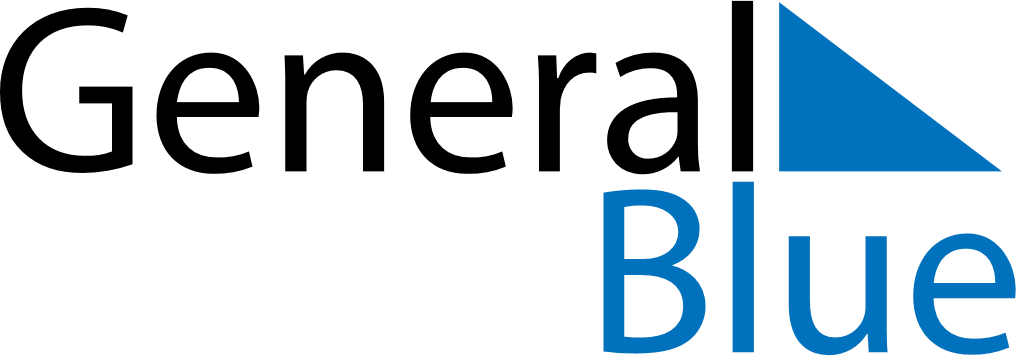 September 2029September 2029September 2029EcuadorEcuadorSundayMondayTuesdayWednesdayThursdayFridaySaturday123456789101112131415Independence of Guayaquil161718192021222324252627282930